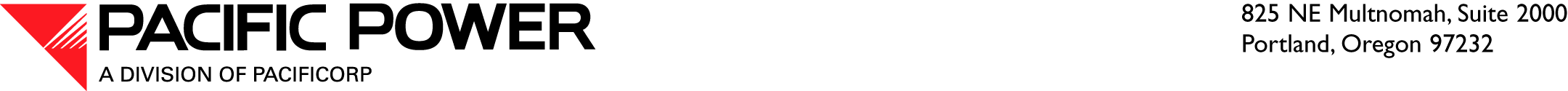 December 19, 2014 ELECTRONIC FILING
 OVERNIGHT DELIVERYSteven V. KingExecutive Director and SecretaryWashington Utilities and Transportation Commission1300 S. Evergreen Park Drive SWP.O. Box 47250Olympia, WA 98504-7250Re:	PacifiCorp’s Petition for an OrderDear Mr. King,In accordance with WAC 480-143-120 and  480-07-370(b), Pacific Power & Light Company, a division of PacifiCorp, encloses for filing are an original and twelve (12) copies its petition for an order authorizing the exchange of certain transmission assets.It is respectfully requested that all data requests be sent to the following, with copies to the Company’s counsel:By Email (preferred):		datarequest@pacificorp.com By Regular Mail:		Data Request Response Center				PacifiCorp				825 NE Multnomah Street, Suite 2000				Portland, OR 97232
If you have any informal inquiries, please contact Natasha Siores, Director, Regulatory Affairs and Revenue Requirement, at (503) 813-6583.Sincerely,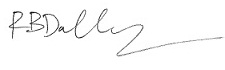 R. Bryce DalleyVice President, RegulationEnclosures